组织与岗位的设计、诊断和优化支撑业务增长与效能提升课程排期/Scheduling深圳：2024年06月21日-22日上海：2023年12月20日-21日课程概述/Overview课程收益：了解组织架构设计、组织诊断、岗位设置的基本逻辑和框架；掌握组织设计与诊断、组织优化、岗位设计与优化的流程、方法和工具。课程大纲/Outline第一章 组织架构的框架和要点（2.5小时）组织架构的基本原则和方法10种管控模式和4种组织结构业务不同发展阶段的组织架构特点标杆实践：华为公司组织架构发展回顾第二章 基于流程的组织架构设计（3.5小时）用确定性流程应对不确定的市场端到端流程的核心要素案例分享：海尔推动流程再造的整体思路案例分享：华为的前线铁三角流程变革设计组织结构基于战略需求，明确管控模式基于价值链分析，明确部门配置基于流程分析和匹配，明确部门职责部门合并与拆分、管理幅度、层级的设置方法案例分享：某企业为新团队设计组织结构学员演练：某烟草企业组织结构简要分析第三章 岗位设置、职责与编制分析（2小时）岗位设置方法基于“职责领域”和“关键能力分析”设置岗位基于工作饱和度、区域、多样化、员工成长因素调整岗位设置梳理岗位职责的ARCPI方法“五算三平台”的定编方法趋势计算法（业务部门整体定编法）人效计算法（一线人员定编法）配比计算法（职能人员定编法）案例分享：某著名制造企业工作效率分析实践第四章 组织结构和岗位诊断（3.5小时）1、组织结构诊断的基本框架业务流程诊断部门职能诊断团队职权诊断管理层级和幅度诊断组织运营诊断协作效率诊断2、组织结构和岗位诊断的主要方法资料分析法问卷调研法访谈法标杆分析法3、六盒模型、BLM和杨三角中的组织结构诊断方法借鉴六盒模型中的组织/结构维度BLM模型及其“组织状况”分析组织能力杨三角及其“治理方式”分析4、案例分享：某互联网企业组织结构和岗位诊断5、学员演练：诊断某建设集团的组织和岗位状况前期准备：收集内外部信息资料确定方法：选择组织诊断工具，确定诊断方法，制定计划实施诊断：开展诊断工作，形成诊断报告校准反馈：采取合适的反馈方式，跟进进展第五章 组织结构和岗位优化（1.5小时）流程和组织优化四步法启动阶段的工作关注阶段的工作发明阶段的工作推行阶段的工作优化岗位提升人效的三种路径基于流程优化岗位基于人才结构优化岗位基于职责重组优化岗位3、组织和流程优化中HR的职责制定配套HR制度推动变革，保持士气4、优秀实践：某互联网企业优化组织和岗位中的HR实践讲师介绍/Lecturer李彤 Daniel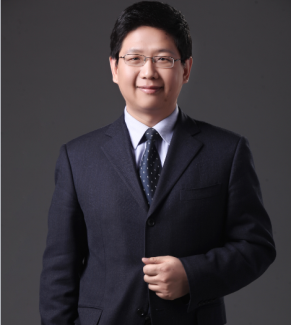 历任多家世界500强组织发展总监全球顶级咨询公司咨询总监职业经历3年   北京大学政府管理学院    客座讲师3年   美团集团                组织发展总监6年   奇虎360集团和满帮集团  组织发展总监  6年   IBM咨询和美世咨询      咨询总监  9年   中国建设银行            薪酬经理教育经历清华大学          MBA中南财经政法大学  金融学学士武汉理工大学      工业与民用建筑学士授课特点将企业实践经验与咨询公司的专业性深入融合。李彤老师将其在数家世界500强企业二十多年工作实践所形成的人力资源管理实践、管理咨询和培训经验，以及对华为/阿里/亚马逊等优秀企业的HR实践的深入研究，结合先进的管理理念与成人培训学习规律，形成自身独特的“TOP”培训教学方法。使得学员不仅知道“为何做”，而且知道“如何做”；不仅知道“别人怎么做”，而且知道“我该怎么做”；不仅 “课堂气氛好”，而且“回去做得好”。通过有效运用“TOP”教学模式，李彤先生已经为国内数百家企业成功实施组织发展、人才规划、绩效管理、团队管理、领导力等培训与咨询。TOP 培训教学方法主要培训课程数字化企业组织管理的六脉神剑 1-2天了解在数字化时代，阿里巴巴/华为/亚马逊等优秀企业如何通过组织结构、组织变革、能力建设、授权赋能、物质激励、精神激发等六方面的创新和持续改进，有效提升企业竞争力和保证战略落地。分析在当前经济不确定情况下，如何借鉴和应用其优点和长处，助力企业效率提升和数字化转型。实施战略人才规划，强化组织能力提升企业人效  1-2天了解基于企业战略制定相应人才规划的框架，掌握根据业务需求、文化和发展阶段等特点，针对性制定人才规划的关键思路和方法。为快速提升人效和人才管理价值提供方向和关键策略。战略性绩效管理 1-2天了解绩效管理的整体框架和战略价值，掌握在“降本增效”时代如何通过有效的绩效目标、绩效考核来打造高绩效团队，实现战略目标。打造不确定时代的人才发展SEES体系 2天掌握在高度不确定时代，敏捷打造涵盖人才标准、人才评价、人才培养、人才激励的战略化、专业化人才发展体系，帮助企业战略落地、提升人效的方法，打造良将如潮的人才梯队。MDS-管理者转身@课程 2天荣获ASTD大奖的IBM经典课程。帮助中基层管理者快速掌握管理自我、管理员工、管理团队的核心技能。在华为、海尔、世联地产等企业落地实施，广受好评。曾培训的部分客户华为科技、海尔集团、腾讯集团、华润集团、中国广东核电集团、奥迪中国、IBM、中国移动、中石化、建设银行、华夏银行、上实地产、特变电工、新疆众和、天津电力、世联地产、完美世界、汽车之家、振华物流等。讲师/Lecturer：李彤费用/Price：¥5980元/人企业团报/提前15天报名课联系顾问了解优惠价企业团报/提前15天报名课联系顾问了解优惠价